Fr2A: Unit 2 Les Verbes
Page de notes
Ecrivez l’anglais et dessinez (draw) un dessin (picture)! Donne-moi le tempspar: Jenifer 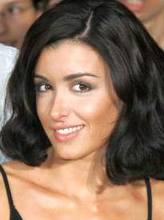 rater le busto miss the busoublierto forgetchercherto look fortrouverto finddéjeunerto have lunchrencontrerto meet someone (for the 1st time)retrouverto meet up with someone (again)chanterto singtravaillerto workacheterto buycommencerto begin/startgagnerto windînerto have dinner (dine)passer un examenune interroto take a test/quiz(réussir à = to pass)rater un examenune interroto fail a test/quizmontrerto showapporterto bringrépéterto repeat/to practicerendre visite àto visit (person)visiterto visit (place)perdreto loseattendreto waitentendreto hearrépondreto answer/respondvendreto sell